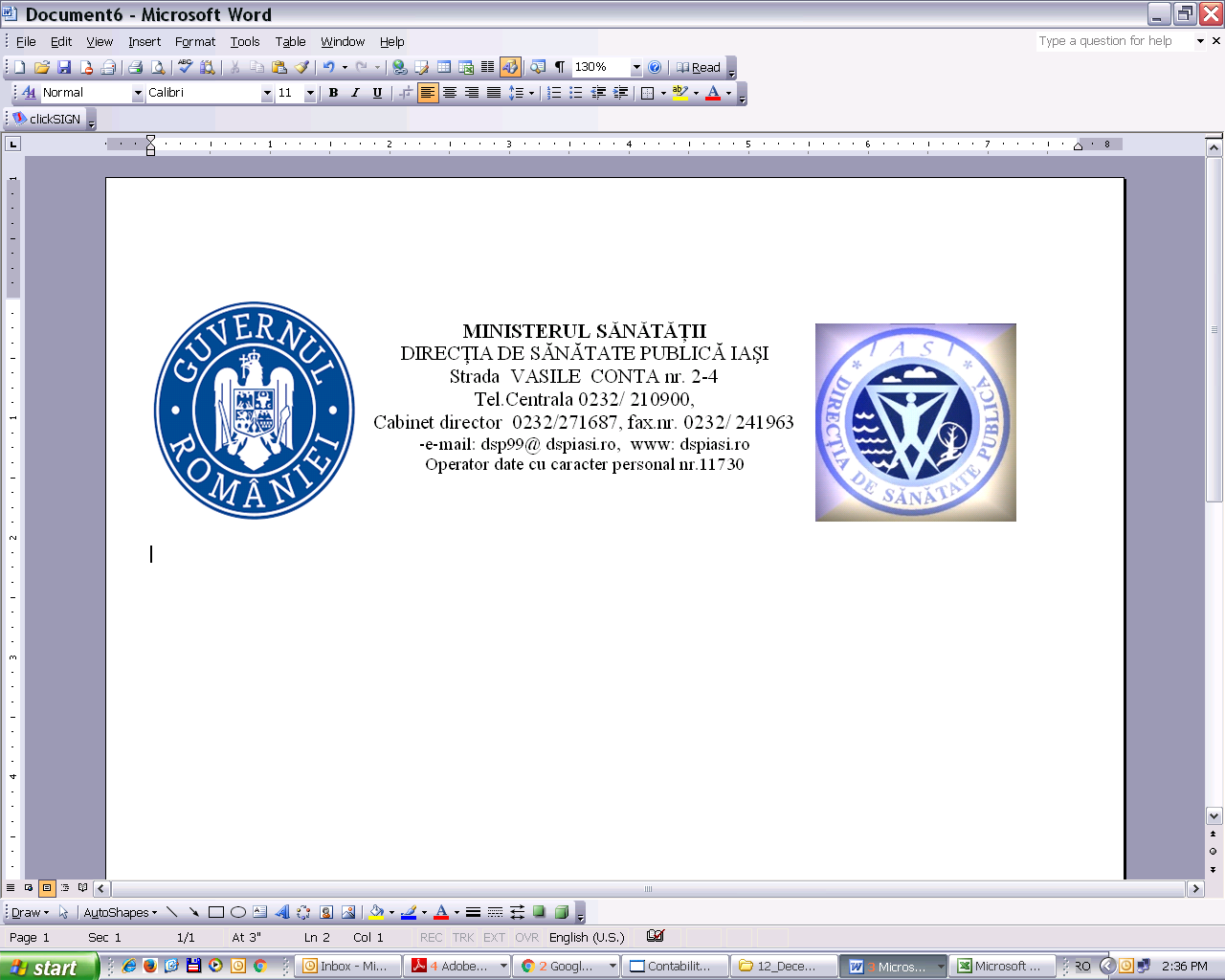 Nr. 7755 / 11.07.2024ANUNTprivindREZULTATUL PROBEI PRACTICE la concursul organizat pentru ocuparea postului vacant de natură contractuală de medic primar – specialitatea epidemiologie în cadrul Compartimentului de supraveghere epidemiologică și control boli transmisibile – Colectiv supraveghere epidemiologică , boli transmisibile prioritare, infecții nosocomiale   Având în vedere prevederile Ordinului M.S. nr. 166/26.01.2023, se comunică rezultatul probei practice a concursului pentru ocuparea postului vacant de medic primar – specialitatea epidemiologie în cadrul Compartimentului de supraveghere epidemiologică și control boli transmisibile – Colectiv supraveghere epidemiologică , boli transmisibile prioritare, infecții nosocomiale al Direcției de Sănătate Publică Județene Iași care a avut loc în data de 11 iulie 2024, ora 10:00 după cum urmează:Candidatii nemultumiti de rezultatele obținute pot formula contestații în termen de cel mult 24 de ore de la data afișării rezultatelor probei practice, conform art. 22 din Ordinul M.S. nr. 166/26.01.2023, contestații care se depun la sediul D.S.P. Iași din strada N. Bălcescu nr. 21, mun.Iași, în atenția secretarului comisiei în data de 12 iulie 2024, între orele 8:00 – 16:00          Afişat astăzi, 11 iulie 2024, ora 17:20 , la sediul Direcției de Sănătate Publică Județene Iași din strada N. Bălcescu nr. 21 și pe site-ul unității, respectiv www.dspiasi.ro.SECRETAR COMISIE DE CONCURS,                                                      As. med. princ. Ig. Mariana ȘtefancuNr. crt.Nr. înregistrare cerere de înscrierePostulRezultatulProbei practice (punctaj obținut)1.7589/27.06.2024Medic primar epidemiolog92,5 puncte2.7629/28.06.2024Medic primar epidemiolog60 puncte